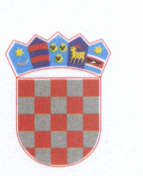      R E P U B L I K A    H R V A T S K AKOPRIVNIČKO-KRIŽEVAČKA ŽUPANIJA       OPĆINA KLOŠTAR PODRAVSKI                 Općinsko vijećeKLASA: 024-02/23-01/04URBROJ: 2137-16-01/01-23-01Kloštar Podravski, 25. svibnja 2023.	Na temelju članka 71. Poslovnika Općinskog vijeća Općine Kloštar Podravski («Službeni glasnik Koprivničko-križevačke županije» broj 11/13, 3/18, 7/20. i 4/21) sazivam 19. sjednicu Općinskog vijeća Općine Kloštar Podravski,  za dan 31.05.2023. godine (srijeda) u 19:00  sati.Sjednica će se održati u općinskoj vijećnici u Kloštru Podravskom.	Za sjednicu predlažem  slijedećiD N E V N I    R E D:1.Usvajanje Zapisnika sa  prethodne 17. i 18. sjednice Općinskog vijeća Općine Kloštar Podravski.2. Donošenje Rješenja o imenovanju Odbora za dodjelu javnih priznanja Općine Kloštar Podravski.3.Usvajanje Godišnjeg izvještaja o izvršenju Proračuna Općine Kloštar Podravski za 2022. godinu.4. Razmatranje  Izvješća o izvršenju Programa javnih potreba u kulturi na području Općine Kloštar Podravski u 2022. godini te donošenje Zaključka o usvajanju istog.5. Razmatranje  Izvješća o izvršenju Programa javnih potreba u sportu na području Općine Kloštar Podravski u 2022. godini te donošenje Zaključka o usvajanju istog.6. Razmatranje Izvješća izvršenju Programa javnih potreba u predškolskom odgoju na području Općine Kloštar Podravski u 2022. godini te donošenje Zaključka o usvajanju istog.7. Razmatranje Izvješća o izvršenju Plana javnih potreba u socijalnoj skrbi na području Općine Kloštar Podravski u 2022. godini te donošenje Zaključka o usvajanju istog.8. Razmatranje Izvješća izvršenju Programa utroška sredstava šumskog doprinosa na području Općine Kloštar Podravski u 2022. godini te donošenje Zaključka o usvajanju istog.9. Razmatranje Izvješća o izvršenju Programa građenja komunalne infrastrukture na području Općine Kloštar Podravski za 2022. godinu te donošenje Zaključka o usvajanju istog.10 .Razmatranje izvješća  o izvršenju Programa o namjenskom korištenju sredstava naknade iz postupka ozakonjenja nezakonito  izgrađenih zgrada na području Općine Kloštar Podravski u 2022. godini te donošenje Zaključka o usvajanju istog.11. Razmatranje Izvješća o izvršenju Programa održavanja komunalne infrastrukture na području Općine Kloštar Podravski za 2022. godinu te donošenje Zaključka o usvajanju istog.12. Donošenje Odluke  o davanju suglasnosti trgovačkom društvu KOMUNALNO KP d.o.o. za kratkoročno zaduživanje (produžetak okvirnog kredita po žiro računu) kod SLATINSKA BANKA d.d.13. Donošenje Odluke o naknadama predsjedniku, potpredsjedniku i članovima Općinskog vijeća Općine Kloštar Podravski 14. Različito.AKTUALNI SAT.Molimo da se sjednici odazovete u točno zakazano vrijeme.                               PREDSJEDNICA:	                                         Marija Šimunko